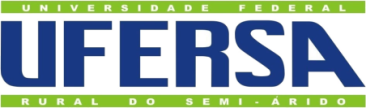 UNIVERSIDADE FEDERAL RURAL DO SEMI-ÁRIDOPRÓ-REITORIA DE GRADUAÇÃODEPARTAMENTO XYZCURSO DE XYZNome do(a) autor(a)(Apenas iniciais em maiúsculo)Título: Subtítulo(Iniciais e nomes próprios ou científicos devem ser em letra maiúscula; apenas o título em negrito, o subtítulo não fica em negrito)MOSSORÓANONome do(a) autor(a)(Apenas iniciais em maiúsculo)Título: Subtítulo(Iniciais e nomes próprios ou científicos devem ser em letra maiúscula; apenas o título em negrito, o subtítulo não fica em negrito)Relatório de Estágio Supervisionado apresentado ao Curso XXXXXX da Universidade Federal Rural do Semi-Árido, como requisito para obtenção do título de XXXX em XYZ.Orientador: Nome completo, Prof. Dr.Supervisor: Nome completoMOSSORÓANO©Todos os direitos estão reservados à Universidade Federal Rural do Semi-Árido.  O conteúdo desta obra é de inteira responsabilidade do (a) autor (a), sendo o mesmo, passível de sanções administrativas ou penais, caso sejam infringidas as leis que regulamentam a Propriedade Intelectual, respectivamente, Patentes: Lei nº 9.279/1996, e Direitos Autorais: Lei nº 9.610/1998. O conteúdo desta obra tornar-se-á de domínio público após a data de defesa e homologação da sua respectiva ata, exceto as pesquisas que estejam vinculas ao processo de patenteamento. Esta investigação será base literária para novas pesquisas, desde que a obra e seu (a) respectivo (a) autor (a) seja devidamente citado e mencionado os seus créditos bibliográficos.Ficha catalográfica elaborada pelo Sistema de Bibliotecas da Universidade Federal Rural do Semi-Árido, com os dados fornecidos pelo(a) autor(a)Setor de Informação e ReferênciaBibliotecária XXXXXXXXO serviço de Geração Automática de Ficha Catalográfica para Trabalhos de Conclusão de Curso (TCC´s)  foi desenvolvido pelo Instituto de Ciências Matemáticas e de Computação da Universidade de São Paulo (USP) e gentilmente cedido para o Sistema de Bibliotecas da Universidade Federal Rural do Semi-Árido (SISBI-UFERSA), sendo customizado pela Superintendência de Tecnologia da Informação e Comunicação (SUTIC) sob orientação dos bibliotecários da instituição para ser adaptado às necessidades dos alunos dos Cursos de Graduação e Programas de Pós-Graduação da Universidade.Nome do(a) autor(a)(Apenas iniciais em maiúsculo)Título: Subtítulo(Iniciais e nomes próprios ou científicos devem ser em letra maiúscula; apenas o título em negrito, o subtítulo não fica em negrito)Identificação do estágio:Empresa: XXXXXXXXXXXXXXXXXXSupervisor: XXXXXXXXXXXXXXXXXOrientador: XXXXXXXXXXXXXXXXXPeríodo: XX/XX/XXXX à XX/XX/XXXXCarga horária: XXXXX_________________________________________Nome do(a) autor(a), Prof. Dr. (UFERSA)Estagiário(a)_________________________________________Nome do(a) orientador(a), Prof. Dr. (UFERSA)Orientador(a) _________________________________________Nome do supervisor(a), Técnico(a) ou Prof. (INSTITUIÇÃO)Supervisor(a) do estágio DEDICATÓRIA (OPCIONAL)AGRADECIMENTOS (OPCIONAL)	Agradeço a X…	Agradeço Y…	Agradeço a Z…	Agradeço Orientador por…	Agradeço aos meus Amigos Fulano e Beltrano por…EPÍGRAFE (OPCIONAL)É uma disciplina que promove, com visão integrada, o gerenciamento e o compartilhamento de todo o ativo de informação possuído pela empresa. Esta informação pode estar em um banco de dados, documentos, procedimentos, bem como em pessoas, através de suas experiências e habilidades.Gartner GroupRESUMO (OBRIGATÓRIO)XXXXXXXXXXXXXXXXXXXXXXXXXXXXXXXXXXXXXXXXXXXXXXXXXXXXXXXXXXXXXXXXXXXXXXXXXXXXXXXXXXXXXXXXXXXXXXXXXXXXXXXXXXXXXXXXXXXXXXXXXXXXXXXXXXXXXXXXXXXXXXXXXXXXXXXXXXXXXXXXXXXXXXXXXXXXXXXXXXXXXXXXXXXXXXXXXXXXXXXXXXXXXXXXXXXXXXXXXXXXXXXXXXXXXXXXXXXXXXXXXXXXXXXXXXXXXXXXXXXXXXXXXXXXXXXXXXXXXXXXXXXXXXXXXXXXXXXXXXXXXXXXXXXXXXXXXXXXXXXXXXXXXXXXXXXXXXXXX.Palavras-chave: cão; gato; anatomia.ATENÇÃO: As palavras-chave deverão ser inscritas em letra minúscula (com exceção de nomes próprios e científicos) e separadas por ponto e vírgula. Devem ser consideradas no máximo 6 (seis) palavras-chave.ABSTRACT (OBRIGATÓRIO)XXXXXXXXXXXXXXXXXXXXXXXXXXXXXXXXXXXXXXXXXXXXXXXXXXXXXXXXXXXXXXXXXXXXXXXXXXXXXXXXXXXXXXXXXXXXXXXXXXXXXXXXXXXXXXXXXXXXXXXXXXXXXXXXXXXXXXXXXXXXXXXXXXXXXXXXXXXXXXXXXXXXXXXXXXXXXXXXXXXXXXXXXXXXXXXXXXXXXXXXXXXXXXXXXXXXXXXXXXXXXXXXXXXXXXXXXXXXXXXXXXXXXXXXXXXXXXXXXXXXXXXXXXXXXXXXXXXXXXXXXXXXXXXXXXXXXXXXXXXXXXXXXXXXXXXXXXXXXXXXXXXXXXXXXXXXXXXXX.Keywords: dog; cat; anatomy.LISTA DE FIGURAS (OPCIONAL)LISTA DE GRÁFICOS (OPCIONAL)LISTA DE QUADROS (OPCIONAL)LISTA DE TABELAS (OPCIONAL)LISTA DE ABREVIATURAS E SIGLAS (OPCIONAL)LISTA DE SÍMBOLOS (OPCIONAL)SUMÁRIO (OPCIONAL)ATENÇÃO: Lembre que as seções no texto devem ser identificadas conforme a orientação descritiva do sumário (obedecendo a formatação maiúsculo, minúsculo e negrito).1 INTRODUÇÃODeverá constar: - Identificação; - Local de Estágio;- Contextualização do estágio;- Outros pontos pertinentes.2 DESENVOLVIMENTO- Descrição da rotina e do campo de estágio; - Resumo quantificado das atividades (se houver);- Descrição de casos e discussão embasada na literatura com as devidas citações em conformidade com a ABNT/NBR 10520; - Outros pontos pertinentes dentro da contextualização do estágio e recomendados pelo orientador(a).3 CONCLUSÃO Registro conclusivo sobre o estágio, falar sobre a importância e considerações significativas durante o exercício.REFERÊNCIASConforme a ABNT/NBR 6023, recomendamos que confira o manual da Biblioteca.ANEXO Texto ou documento que não foi elaborado pelo autor, a fim de complementar sua argumentação.APÊNDICETexto ou documento elaborado pelo autor, a fim de complementar sua argumentação.ATENÇÃO: A estruturação deverá seguir o padrão deste template e para normalização/padronização textual nos aspectos da formatação, citações e referências, deverão ser seguidas as normas da ABNT, para isto recomendamos manual normativo geral da Biblioteca “Tópicos especiais para trabalhos de conclusão de curso” localizado no site da Biblioteca https://bibliotecas.ufersa.edu.br/servicos/orientacaoconcluintes/Figura 1 –XYZ …...................................………….………….......……….…… 16Figura 2 –XYZ…...........................................………………….....……….…… 21Figura 3 –XYZ ……...............................………………………......................... 23Figura 4 –XYZ ……….........................…………………….....……....……….. 37Figura 5 –XYZ ………...............................………………….......…………….. 46Gráfico 1 –XYZ ………...............................................…….…..…...........… 16Gráfico 2–XYZ………..............................................…..…………..……..…21Gráfico 3–XYZ…………...................................................……………….... 23Gráfico 4–XYZ ……….............................................................................…. 37Gráfico 5–XYZ................................................................................................45Quadro 1 –XYZ ...........................................................................................…...…… 16Quadro 2–XYZ......................................................…………....................……....…. 21Quadro 3–XYZ  ……...............................……………........................…………...... 23Quadro 4–XYZ.....................………………………........................…………….…. 37Quadro 5–XYZ…….................…......………........................................….…............46Tabela 1 –XYZ …..................................…………………...................…….........… 16Tabela 2 –XYZ ........………………….………………………..................................21Tabela 3 –XYZ .....................................………………………..……..........………. 23Tabela 4 –XYZ ..............................................……………………............................ 37Tabela 5 –XYZ ...................................................................................................…....46BelBacharelGEGestão do ConhecimentoGIGestão da InformaçãoIESIntituição de Ensino SuperiorP&DPesquisa e Desenvolvimento@Arroba©Copyright®Marca registrada%Porcentagem$Cifrão1MAIÚSCULO E NEGRITO....……………...………................................162MAIÚSCULO E NEGRITO......................................................................172.1Minúsculo e negrito ……………………………………………................172.2Minúsculo e negrito ………………………………………………............172.3Minúsculo e negrito ………………………………………………………172.3.1Minúsculo sem negrito ……………………………………………….........172.3.2Minúsculo sem negrito …………………………………….……….........…182.3.2.2.1Minúsculos sem negrito………….......................................................……..193CONCLUSÃO ….........…………………………………............................23REFERÊNCIAS ……………………………………………………..........44APÊNDICE A – TÍTULO DO CONTEÚDO ………………….........…...46